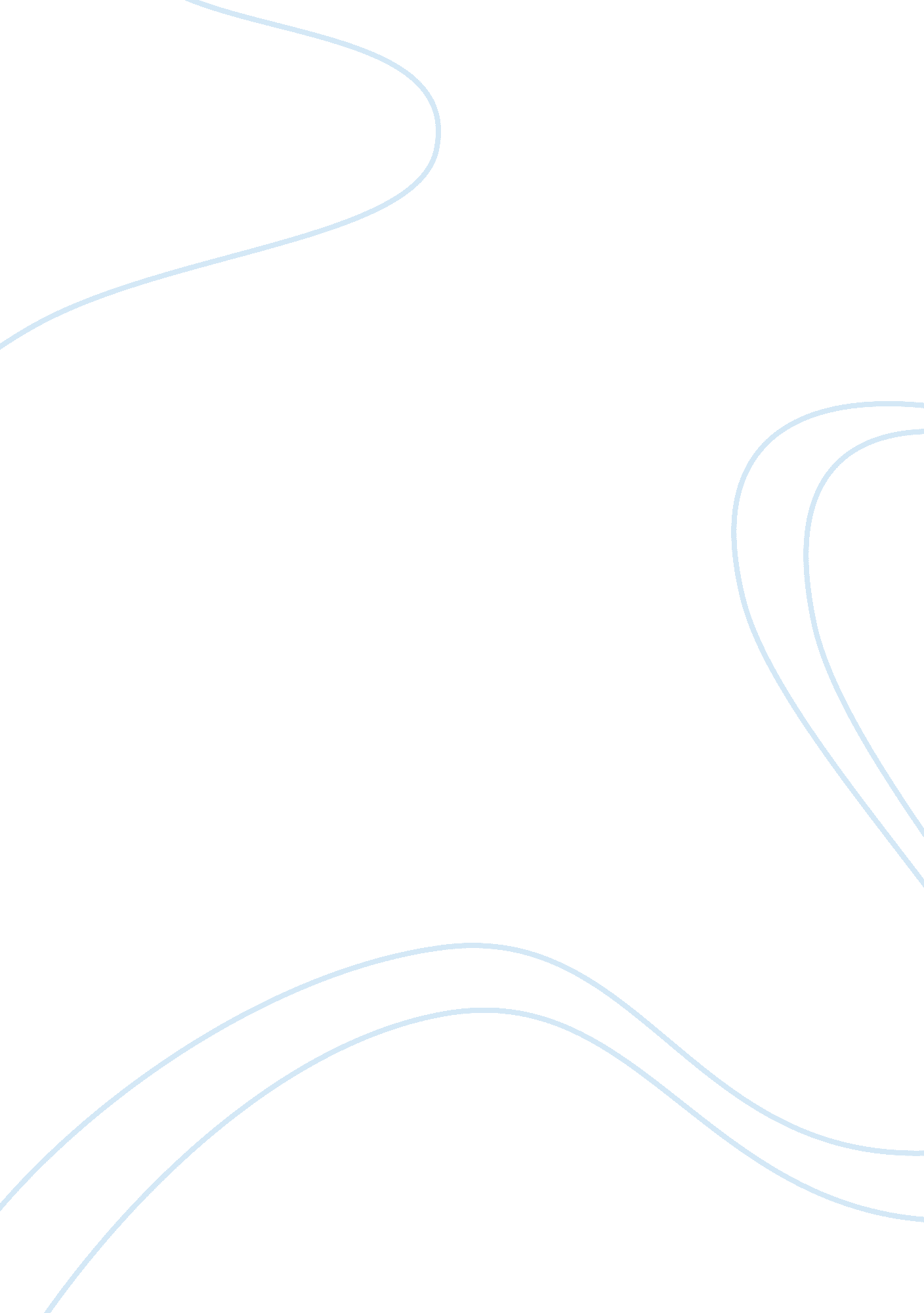 Itm301 slp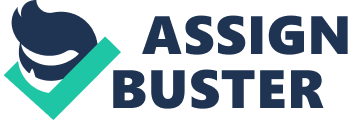 Review of a Wiki Site Online networking has never been this interactive until the creation of Wiki softwares. Updating and editing became easier in the part of Web hosts through Wikis since Wikis are " the simplest collaborative content management system that could possible work" (Nations). They are designed for an easier " content management" so that information is kept up to date. In doing this, a company may just edit the existing content of the website without necessarily changing majority of its features. The convenience of wiki softwares is indeed user friendly. Another advantage of using Wikis is its wide selection of categories and various writers to work and edit on the articles. This results to a good read in the part of the online site visitors. Co-Wiki is the official wiki site for Champions Online, a multi-layered online role playing game. The purpose of establishing the site is to provide all Champions Online fanatics an update of their favorite online games. Using the site, they can also upgrade their characters everytime they acquire the perks available. The site actually has everything about Champions Online from their Manual Guidelines and Policies to Character Upgrading for user convenience. The theme of the site is parallel to its purpose and features. By the looks of the site, it is obvious that it deals about online gaming and game character making. This is an advantage for the site so as not to confuse the readers about their purpose. The categories have sub-parts that the visitors can access. In the site, categories which umbrellas other articles and activities are News, Article Listings, Patch Notes, and Featured Article. On the left side of the site are the other navigation and gaming links. The dark background and putting a few action comic characters helped the site project an action-packed ambiance that every online gamers enjoy. The Wiki is useful for everyone who likes Champions Online. It has the information that every fan needs. The articles and other categories are organized well and so the users will not have a hard time finding the information that they want. I chose this Wiki site because I, myself, am also an avid online gamer. I find the site very interesting and useful since it has everything that I needed when it comes to Champions Online. I have even learned a few tactics on how to improve my game character’s performance. I recommend this to all Champions Online fanatics. The site is built for gaming and entertainment, and it fully addresses its purpose. Assessing websites is an important aspect in choosing a reliable site that suits the unique needs of online visitors. Wikis are good examples of demonstrating the nature of systems and organizational design because of its collaborative nature. The value of information systems comes with the facts of the changing world. Systems are particularly essential in providing convenience and up to date information for the visitors. In Co-Wikis case, the " groupware" of Online Gamers who have the passion to upgrade Online Gaming contributes much to the development of the site, thus proving technical advantage of Wikis. Works Cited Lohr, Funsocks, Vladcul, Sky Commander, Dardrove, and Roxsta, Inc. Co-Wiki. Cryptic Studios, Inc., n. d.. Web. 13 June 2011. . Nations, Daniel. “ What is a Wiki?” About. com. About. com, n. d. Web. 13 June 2011. . 